台灣傳道六十年紀念特刊支分會專用稿紙 (寫好後請寄給梁世威弟兄 Carlliang05@gmail.com，手機0928-244715， Skype: carlliang3151，Line ID: carlliang)補充資料提供者姓名：王凰如       電話：                        Email：iris2880.tw@yahoo.com.tw單位名稱安康支會                安康支會                單位號碼1264974單位資料成立日期西元2010年 6月27日西元2010年 6月27日單位資料原屬單位新店支會 新店支會 單位資料教堂地址新北市231新店區民權路63, 65號3樓新北市231新店區民權路63, 65號3樓單位資料教堂電話02-2914054902-29140549單位資料歷任主教/會長(從第一任開始)2010.6.27~2013.3.31  (安康分會) 阮炯昭會長2013.3.31~2016.7.24  (安康支會) 阮炯昭主教2016.7.24~  鄭劉潔2010.6.27~2013.3.31  (安康分會) 阮炯昭會長2013.3.31~2016.7.24  (安康支會) 阮炯昭主教2016.7.24~  鄭劉潔重要史料 (請勿超過1,500字，所撰寫之資料請盡量包含人事時地物五大要項。 請附寄現任主教/會長照片及教堂照片。從前教堂及領袖之照片及重要活動史料照片亦很歡迎， 用畢歸還。)2010.6.27  自新店支會劃分成立安康分會2013.3.31  安康分會成為安康支會2016.7.24  景新，新店，安康三個支會重新劃分彊界，並成立新的碧潭支會，景新支會改名為景美支會新店支會分出碧潭支會，景新支會更名為景美支會 秦歐佳慧2016年7月24日，台灣南台北支聯會的新店、景新、安康三個支會在景新教堂共同召開了特別成員大會，大會由南台北支聯會謝弦佐會長主領，由會長團第二諮理蔡鈺龍弟兄主持。在大家的引頸期盼下，支聯會會長團宣佈將新店、景新兩個支會所屬的地區合併之後重新劃分疆界，既有的新店支會仍然保留，原來的景新支會更名為景美支會，另外新成立了碧潭支會。安康支會的主教團也在當天改組。四個支會共同在景新教堂聚會。新召喚的主教團成員分別為：王榕翎為新店支會主教，趙淦源為第一諮理，余尚儒為第二諮理；黃禎舜為碧潭支會主教，莊忠衛為第一諮理，張繼隆為第二諮理；汪正皓為景美支會主教，張孝宏為第一諮理，李宥瑩為第二諮理；鄭劉潔為安康支會主教，蔡慶麟為第一諮理，鍾曜遠為第二諮理。新店支會新任主教王榕翎弟兄，在演講中誠懇地表示，自己也受制於許多身心上的弱點，但正如同便雅憫王所說的，他會靠著「主賜的一切能力、意志和力量，來為〔成員〕服務」。王主教作見證感謝主保全了他的生命，準備他的家庭成為神手中的工具，並見證由於神溫柔的慈悲，在唱詩歌時，他心中無思無想卻熱淚盈眶，終於得到聖靈的確認這是來自神的召喚，答覆了他的祈禱。新成立的碧潭支會第一任主教黃禎舜弟兄，在致詞時不改幽默地表示，自己是新店支會任期最短的主教，引來大家會心一笑。他以「那著手為神服務的人啊！」為演講主題，鼓勵全體成員為教會在新店地區的成長，負起更大的責任。黃主教特別以經文中人與神分開、摩西分開紅海的故事，見證「分開」是為了準備，推動神的計畫。他鼓勵大家要用同一的目光向前看，並讓彼此的心在合一和彼此相愛中交織在一起，「永不分開」。最後，謝弦佐會長在閉會致詞時，再度強調亞洲區域會長團向成員提出的三個挑戰，鼓勵成員們為安息日聖餐聚會作好準備，不斷記得與主所立的聖約，並在家中確實做到家庭祈禱、家庭經文研讀，和家人家庭晚會。最後，謝會長分享教義和聖約81：5，勸勉成員「要忠信，善盡我指定你的職責；援助軟弱的人，扶起垂下的手，堅固無力的膝」，結束這場特別大會。圖片圖說，以下照片由劉弦龍弟兄提供安康支會主教團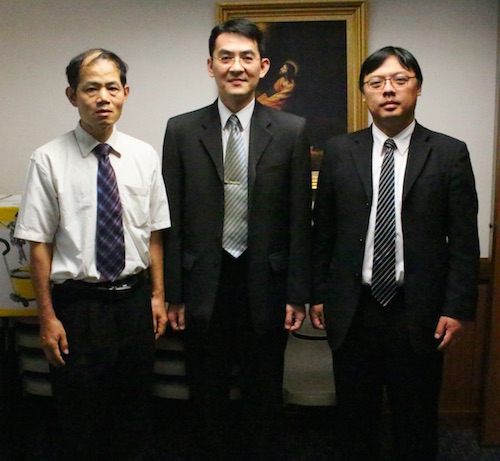 安康支會主教團及其家人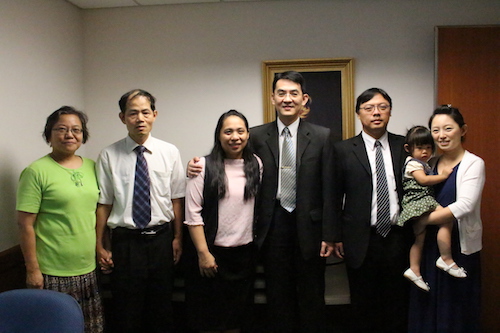 人物誌：阮炯昭，鄭金泰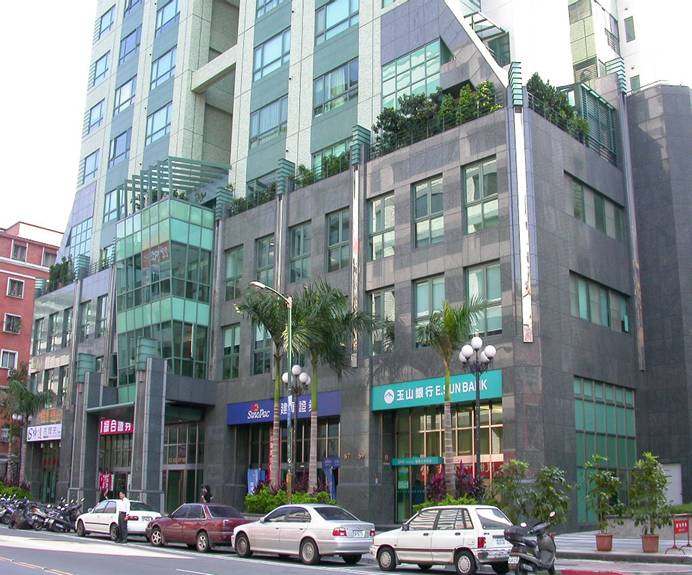 新店教堂 – 2003裝修完成奉獻新北市231新店區民權路63, 65號3樓重要史料 (請勿超過1,500字，所撰寫之資料請盡量包含人事時地物五大要項。 請附寄現任主教/會長照片及教堂照片。從前教堂及領袖之照片及重要活動史料照片亦很歡迎， 用畢歸還。)2010.6.27  自新店支會劃分成立安康分會2013.3.31  安康分會成為安康支會2016.7.24  景新，新店，安康三個支會重新劃分彊界，並成立新的碧潭支會，景新支會改名為景美支會新店支會分出碧潭支會，景新支會更名為景美支會 秦歐佳慧2016年7月24日，台灣南台北支聯會的新店、景新、安康三個支會在景新教堂共同召開了特別成員大會，大會由南台北支聯會謝弦佐會長主領，由會長團第二諮理蔡鈺龍弟兄主持。在大家的引頸期盼下，支聯會會長團宣佈將新店、景新兩個支會所屬的地區合併之後重新劃分疆界，既有的新店支會仍然保留，原來的景新支會更名為景美支會，另外新成立了碧潭支會。安康支會的主教團也在當天改組。四個支會共同在景新教堂聚會。新召喚的主教團成員分別為：王榕翎為新店支會主教，趙淦源為第一諮理，余尚儒為第二諮理；黃禎舜為碧潭支會主教，莊忠衛為第一諮理，張繼隆為第二諮理；汪正皓為景美支會主教，張孝宏為第一諮理，李宥瑩為第二諮理；鄭劉潔為安康支會主教，蔡慶麟為第一諮理，鍾曜遠為第二諮理。新店支會新任主教王榕翎弟兄，在演講中誠懇地表示，自己也受制於許多身心上的弱點，但正如同便雅憫王所說的，他會靠著「主賜的一切能力、意志和力量，來為〔成員〕服務」。王主教作見證感謝主保全了他的生命，準備他的家庭成為神手中的工具，並見證由於神溫柔的慈悲，在唱詩歌時，他心中無思無想卻熱淚盈眶，終於得到聖靈的確認這是來自神的召喚，答覆了他的祈禱。新成立的碧潭支會第一任主教黃禎舜弟兄，在致詞時不改幽默地表示，自己是新店支會任期最短的主教，引來大家會心一笑。他以「那著手為神服務的人啊！」為演講主題，鼓勵全體成員為教會在新店地區的成長，負起更大的責任。黃主教特別以經文中人與神分開、摩西分開紅海的故事，見證「分開」是為了準備，推動神的計畫。他鼓勵大家要用同一的目光向前看，並讓彼此的心在合一和彼此相愛中交織在一起，「永不分開」。最後，謝弦佐會長在閉會致詞時，再度強調亞洲區域會長團向成員提出的三個挑戰，鼓勵成員們為安息日聖餐聚會作好準備，不斷記得與主所立的聖約，並在家中確實做到家庭祈禱、家庭經文研讀，和家人家庭晚會。最後，謝會長分享教義和聖約81：5，勸勉成員「要忠信，善盡我指定你的職責；援助軟弱的人，扶起垂下的手，堅固無力的膝」，結束這場特別大會。圖片圖說，以下照片由劉弦龍弟兄提供安康支會主教團安康支會主教團及其家人人物誌：阮炯昭，鄭金泰新店教堂 – 2003裝修完成奉獻新北市231新店區民權路63, 65號3樓重要史料 (請勿超過1,500字，所撰寫之資料請盡量包含人事時地物五大要項。 請附寄現任主教/會長照片及教堂照片。從前教堂及領袖之照片及重要活動史料照片亦很歡迎， 用畢歸還。)2010.6.27  自新店支會劃分成立安康分會2013.3.31  安康分會成為安康支會2016.7.24  景新，新店，安康三個支會重新劃分彊界，並成立新的碧潭支會，景新支會改名為景美支會新店支會分出碧潭支會，景新支會更名為景美支會 秦歐佳慧2016年7月24日，台灣南台北支聯會的新店、景新、安康三個支會在景新教堂共同召開了特別成員大會，大會由南台北支聯會謝弦佐會長主領，由會長團第二諮理蔡鈺龍弟兄主持。在大家的引頸期盼下，支聯會會長團宣佈將新店、景新兩個支會所屬的地區合併之後重新劃分疆界，既有的新店支會仍然保留，原來的景新支會更名為景美支會，另外新成立了碧潭支會。安康支會的主教團也在當天改組。四個支會共同在景新教堂聚會。新召喚的主教團成員分別為：王榕翎為新店支會主教，趙淦源為第一諮理，余尚儒為第二諮理；黃禎舜為碧潭支會主教，莊忠衛為第一諮理，張繼隆為第二諮理；汪正皓為景美支會主教，張孝宏為第一諮理，李宥瑩為第二諮理；鄭劉潔為安康支會主教，蔡慶麟為第一諮理，鍾曜遠為第二諮理。新店支會新任主教王榕翎弟兄，在演講中誠懇地表示，自己也受制於許多身心上的弱點，但正如同便雅憫王所說的，他會靠著「主賜的一切能力、意志和力量，來為〔成員〕服務」。王主教作見證感謝主保全了他的生命，準備他的家庭成為神手中的工具，並見證由於神溫柔的慈悲，在唱詩歌時，他心中無思無想卻熱淚盈眶，終於得到聖靈的確認這是來自神的召喚，答覆了他的祈禱。新成立的碧潭支會第一任主教黃禎舜弟兄，在致詞時不改幽默地表示，自己是新店支會任期最短的主教，引來大家會心一笑。他以「那著手為神服務的人啊！」為演講主題，鼓勵全體成員為教會在新店地區的成長，負起更大的責任。黃主教特別以經文中人與神分開、摩西分開紅海的故事，見證「分開」是為了準備，推動神的計畫。他鼓勵大家要用同一的目光向前看，並讓彼此的心在合一和彼此相愛中交織在一起，「永不分開」。最後，謝弦佐會長在閉會致詞時，再度強調亞洲區域會長團向成員提出的三個挑戰，鼓勵成員們為安息日聖餐聚會作好準備，不斷記得與主所立的聖約，並在家中確實做到家庭祈禱、家庭經文研讀，和家人家庭晚會。最後，謝會長分享教義和聖約81：5，勸勉成員「要忠信，善盡我指定你的職責；援助軟弱的人，扶起垂下的手，堅固無力的膝」，結束這場特別大會。圖片圖說，以下照片由劉弦龍弟兄提供安康支會主教團安康支會主教團及其家人人物誌：阮炯昭，鄭金泰新店教堂 – 2003裝修完成奉獻新北市231新店區民權路63, 65號3樓重要史料 (請勿超過1,500字，所撰寫之資料請盡量包含人事時地物五大要項。 請附寄現任主教/會長照片及教堂照片。從前教堂及領袖之照片及重要活動史料照片亦很歡迎， 用畢歸還。)2010.6.27  自新店支會劃分成立安康分會2013.3.31  安康分會成為安康支會2016.7.24  景新，新店，安康三個支會重新劃分彊界，並成立新的碧潭支會，景新支會改名為景美支會新店支會分出碧潭支會，景新支會更名為景美支會 秦歐佳慧2016年7月24日，台灣南台北支聯會的新店、景新、安康三個支會在景新教堂共同召開了特別成員大會，大會由南台北支聯會謝弦佐會長主領，由會長團第二諮理蔡鈺龍弟兄主持。在大家的引頸期盼下，支聯會會長團宣佈將新店、景新兩個支會所屬的地區合併之後重新劃分疆界，既有的新店支會仍然保留，原來的景新支會更名為景美支會，另外新成立了碧潭支會。安康支會的主教團也在當天改組。四個支會共同在景新教堂聚會。新召喚的主教團成員分別為：王榕翎為新店支會主教，趙淦源為第一諮理，余尚儒為第二諮理；黃禎舜為碧潭支會主教，莊忠衛為第一諮理，張繼隆為第二諮理；汪正皓為景美支會主教，張孝宏為第一諮理，李宥瑩為第二諮理；鄭劉潔為安康支會主教，蔡慶麟為第一諮理，鍾曜遠為第二諮理。新店支會新任主教王榕翎弟兄，在演講中誠懇地表示，自己也受制於許多身心上的弱點，但正如同便雅憫王所說的，他會靠著「主賜的一切能力、意志和力量，來為〔成員〕服務」。王主教作見證感謝主保全了他的生命，準備他的家庭成為神手中的工具，並見證由於神溫柔的慈悲，在唱詩歌時，他心中無思無想卻熱淚盈眶，終於得到聖靈的確認這是來自神的召喚，答覆了他的祈禱。新成立的碧潭支會第一任主教黃禎舜弟兄，在致詞時不改幽默地表示，自己是新店支會任期最短的主教，引來大家會心一笑。他以「那著手為神服務的人啊！」為演講主題，鼓勵全體成員為教會在新店地區的成長，負起更大的責任。黃主教特別以經文中人與神分開、摩西分開紅海的故事，見證「分開」是為了準備，推動神的計畫。他鼓勵大家要用同一的目光向前看，並讓彼此的心在合一和彼此相愛中交織在一起，「永不分開」。最後，謝弦佐會長在閉會致詞時，再度強調亞洲區域會長團向成員提出的三個挑戰，鼓勵成員們為安息日聖餐聚會作好準備，不斷記得與主所立的聖約，並在家中確實做到家庭祈禱、家庭經文研讀，和家人家庭晚會。最後，謝會長分享教義和聖約81：5，勸勉成員「要忠信，善盡我指定你的職責；援助軟弱的人，扶起垂下的手，堅固無力的膝」，結束這場特別大會。圖片圖說，以下照片由劉弦龍弟兄提供安康支會主教團安康支會主教團及其家人人物誌：阮炯昭，鄭金泰新店教堂 – 2003裝修完成奉獻新北市231新店區民權路63, 65號3樓活動照片2014年支會歲末大合照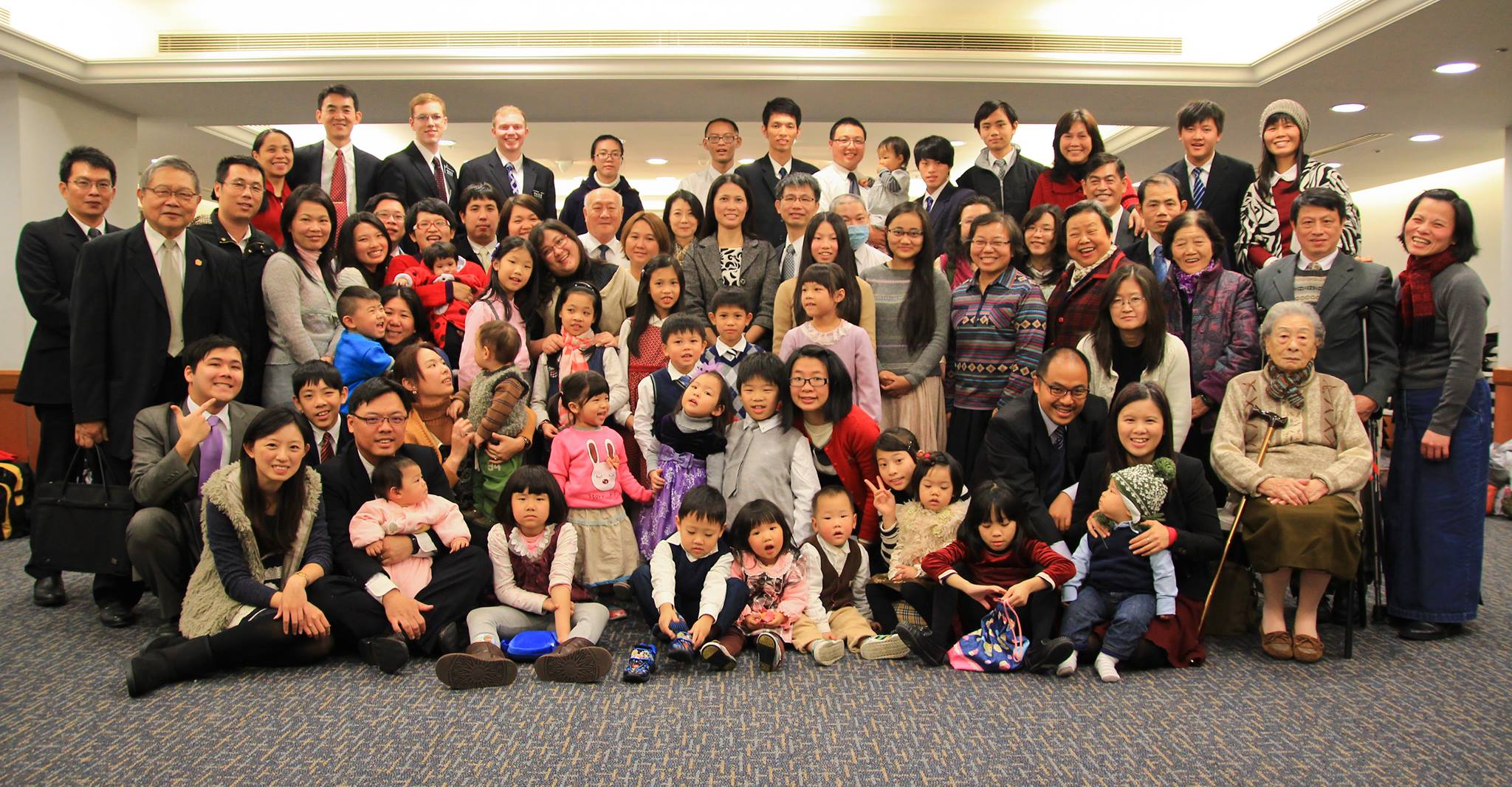 2014年支會歲末大合照2014年支會歲末大合照活動照片2015年支會歲末大合照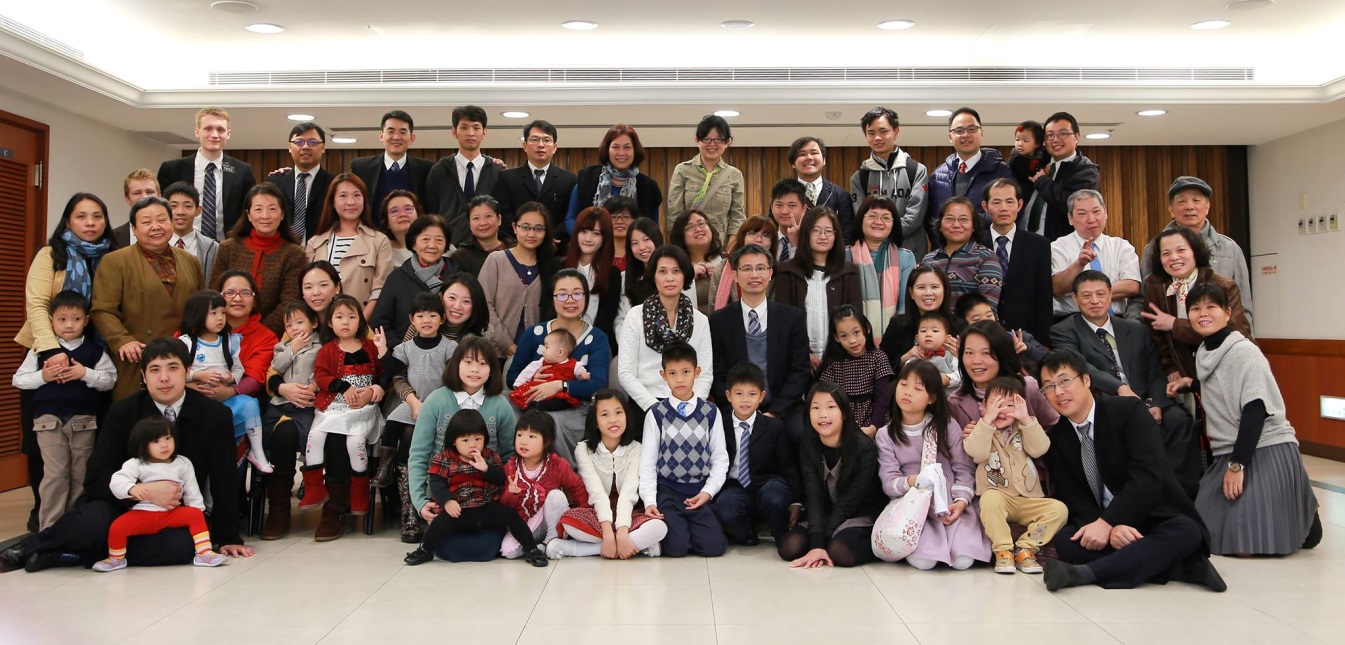 2015年支會歲末大合照2015年支會歲末大合照活動照片2015年支會參加支聯會旅遊，宜蘭蘭陽博物館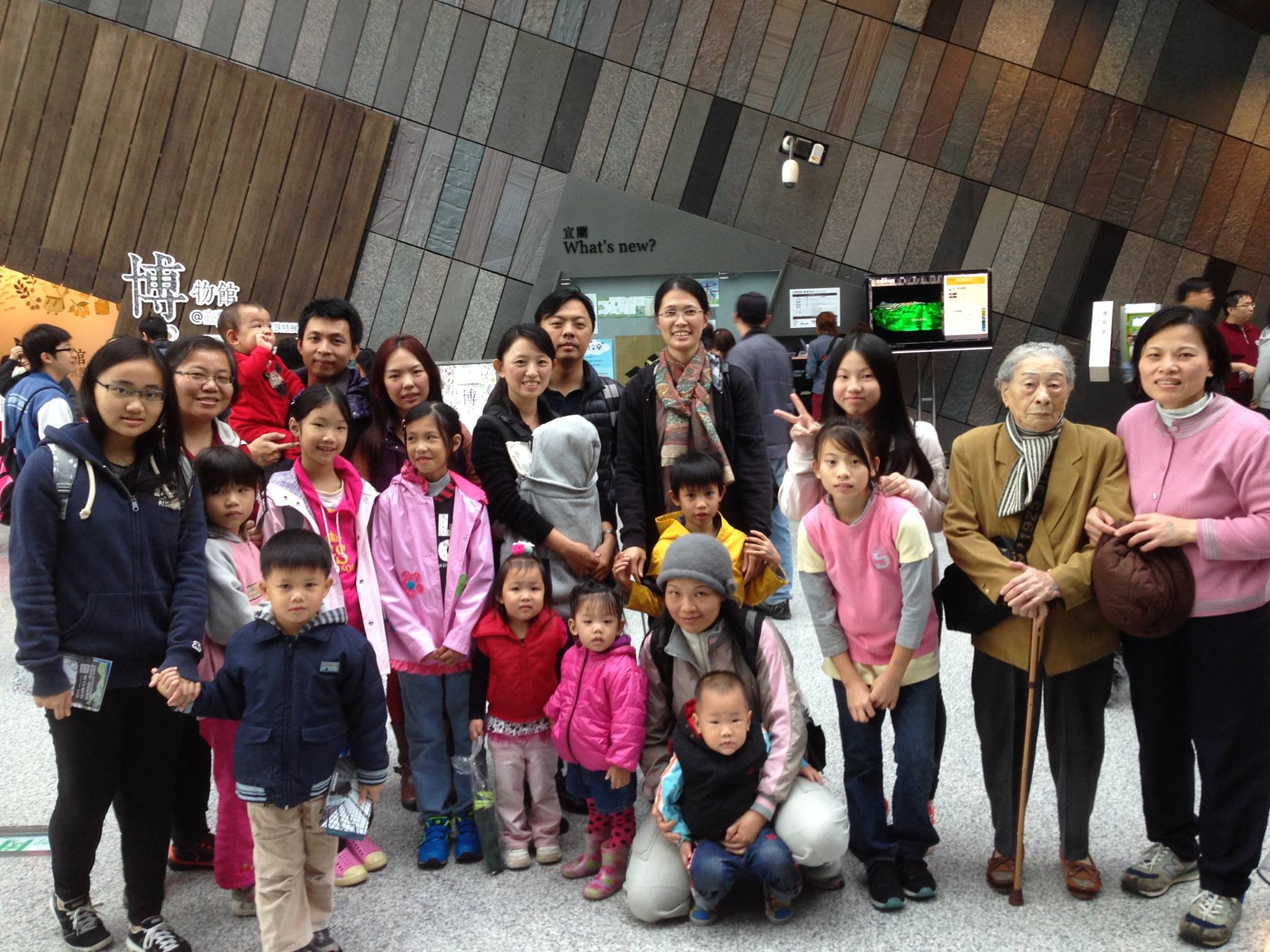 2015年支會參加支聯會旅遊，宜蘭蘭陽博物館2015年支會參加支聯會旅遊，宜蘭蘭陽博物館